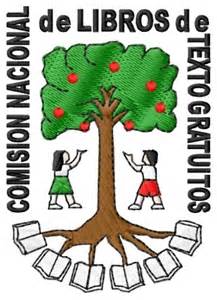 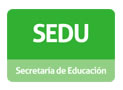 GDOSECC.CURPPATERNOMATERNONOMBRERICEFIRMATOTAL